DOSSIER UNIQUE CANDIDATURE pour les AIDES à la RECHERCHE et à la FORMATION - SFEDP 2020Indiquez le (s) prix au(x)quel(s) vous candidatez:ALLOCATION d'aide aux études:- AAE NOVONORDISK- SFEDP2020  			Valeur 35 000 euros ☐           	(Thématique restreinte à l'endocrinologie pédiatrique hors diabétologie)Prix de RECHERCHE- Master 2 ou AIDE à la MOBILITE- SFEDP-1  2020                                                                         	 Valeur 25 000 euros ☐	-LILLY-SFEDP 2020 		       	  		 Valeur 25 000 euros ☐	 (Prix dont sont exclus les médecins en formation et thématique restreinte au diabète ou troubles de la croissance)Prix de RECHERCHE -Master 2: (Thématique restreinte aux maladies rares de la croissance)	-IPSEN-SFEDP 2020       					Valeur 25 000 euros ☐    - SFEDP-2  2020						Valeur 25 000 euros ☐Allocation d'aide aux études ou aide à la mobilité 			          SFEDP3-  2020							Valeur 17 500 euros ☐		(Thématique restreinte à l'endocrinologie pédiatrique hors diabétologie)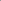 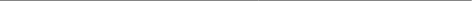 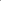 Prénom, Nom du candidat : Fonction : Age : Adresse professionnelle du candidat :Téléphone :  E-mail : TITRE DU PROJET :Les règlements complets de chaque aide à la recherche ou à la formation est disponible sur le site de la SFEDP : http://www.sfedp.orgPoints principaux :Le candidat devra présenter un projet de recherche clinique, épidémiologique ou fondamentale dans un thème d'intérêt pour le développement des connaissances en endocrinologie et diabétologie pédiatrique (attention certains prix ont des thématiques restrictives). Le candidat devra également adresser : Une lettre de motivation du candidat explicitant son implication en endocrinologie pédiatrique passée et à venirun curriculum vitae le dossier de candidature complété une lettre de soutien d'un membre de la SFEDPune lettre du responsable du laboratoire d'accueil (si applicable)un état de ses ressources financières ou sa feuille d’imposition ou de non-impositionLes candidats retenus devront présenter un bref résumé de leur projet lors de la remise du prix en présence des laboratoires pharmaceutiques partenaires. L'ensemble doit être assemblé en un fichier unique intitulé "prix_ sfedp_2020_votrenom.pdf" par voie électronique en version PDF à : secretariat.sfedp@gmail.comet  par courrier à :	Dr Isabelle Oliver PetitUnité d'endocrinologie pédiatriqueHôpital des enfants, TSA 7003431059 Toulouse CedexLe 4 mai 2020 au plus tard, le cachet de la Poste fera foi Les dossiers non communiqués par voie électronique ne seront pas considérés Un mail de confirmation sera envoyéINFORMATIONS CONCERNANT LE CANDIDAT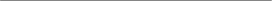 NOM :PRENOM :DATE DE NAISSANCE :GRADE, TITRE : POSTE ACTUEL : LABORATOIRE/SERVICE : Intitulé : Adresse :Téléphone : E-mail :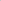 LA CANDIDATURE S'INSCRIT T'ELLE DANS LE CADRE D'UNE INSCRIPTION UNIVERSITAIRE ? Si oui, précisez : Principales publications récentes du candidat ( max cinq ( 5))Puis cinq (5) principales publications récentes de l’équipe :CURRICULUM VITAE DU CANDIDAT1 page maximumRESUME : (Moins d'une page en police 12)PROJET DE RECHERCHE : Rédigé en français ou en anglais, en 5 pages maximum, police 12Doit comporter les informations suivantes:état de la question traitée, rationnel de la recherche, objectifs généraux et spécifiques, méthodologie, résultats attendus, faisabilité, calendrier, budget prévisionnel, autres financement demandés ou obtenus, motivations et perspectives. 